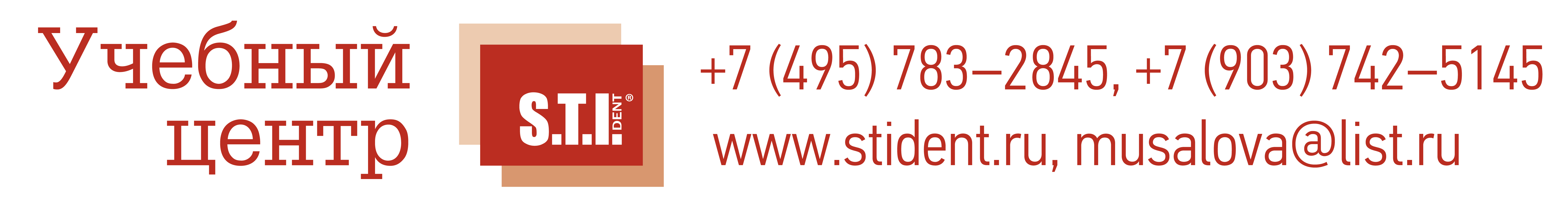 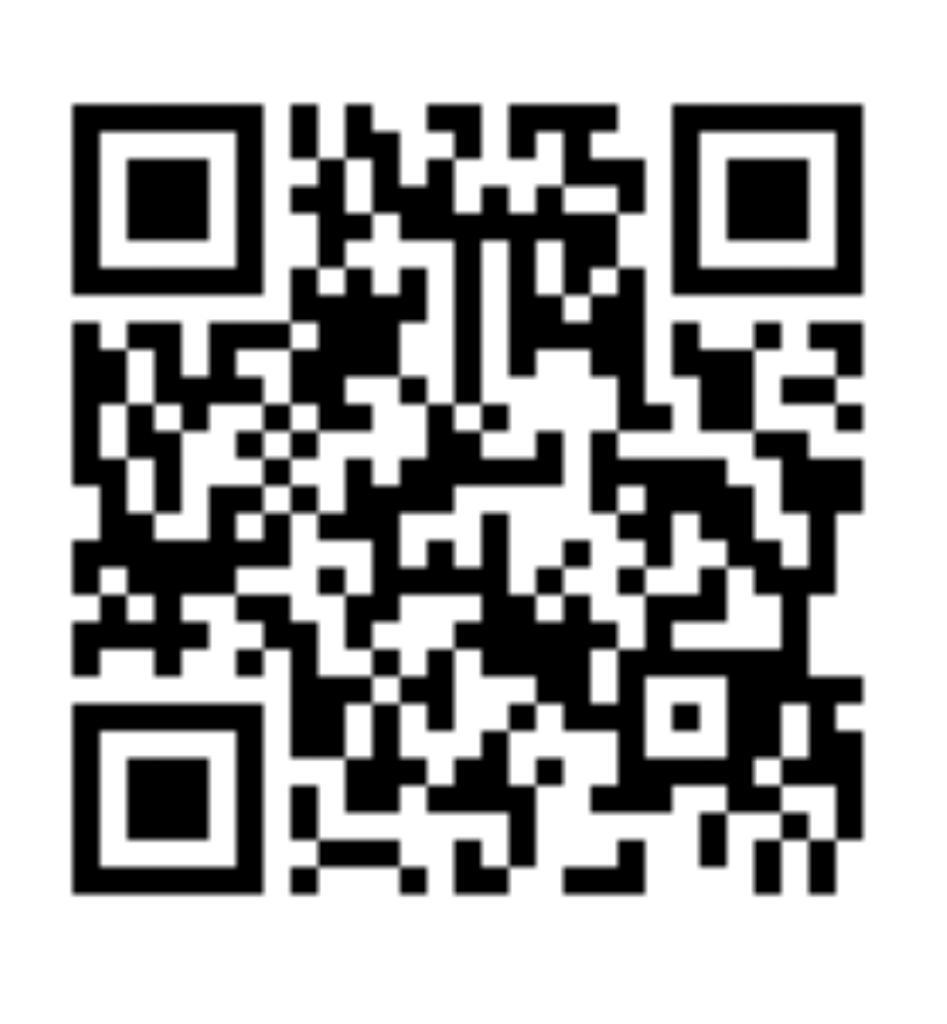 Программы курсов https://www.stident.ru/training/ Предусмотрен бизнес-ланч и кофе-брейк Москва, 123182, ул. Щукинская, 2, Учебный центр S.T.I.dentПредварительная запись по телефонам: +7 (495) 783–28-45, +7 (903) 742–51-45,Электронная почта: class@stident.ru , musalova@list.ruДатаТемаЛекторСтоимость20 апреляПродвинутый курс по детской стоматологии: Экспертные знания и практические навыки.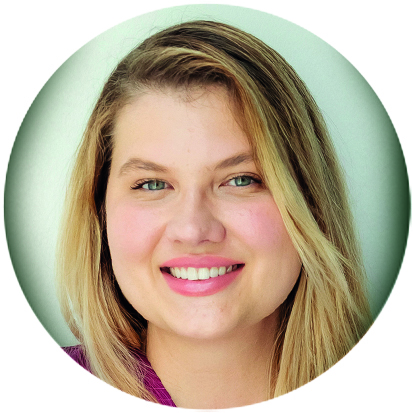 Максимова А.В.16 000 руб.24 апреляNEW! Реставрация фронтальной группы зубов. Реставрация различных дефектов передних зубов.Практический курс.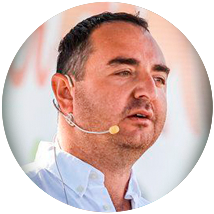 Василиадис Р.А.22 000 руб.25 апреля18 июняЛечение и профилактика воспалительных заболеваний пародонта с использованием протокола GBT.Практический курс SDA (Swiss Dental Academy).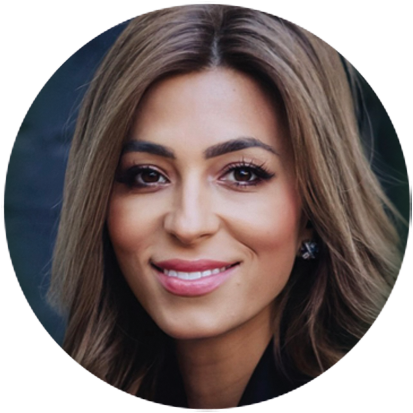 Мельничук М.М.15 000 руб.14 маяЛечение и профилактика воспалительных заболеваний пародонта с использованием протокола GBT.Практический курс SDA (Swiss Dental Academy).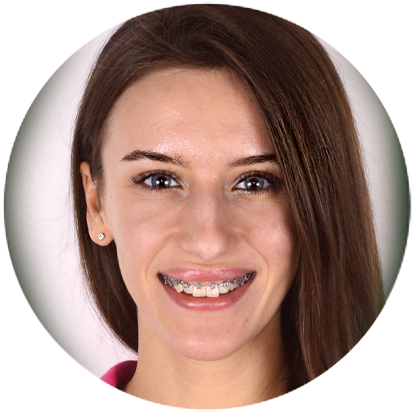 Белоусова К.С.15 000 руб.15 маяТактика врача-стоматолога при заболеваниях слизистой оболочки полости рта.Научно-практический семинар.Внимание! Каждый участник получит схемы лечения и образцы написания медицинских карт при каждой патологии.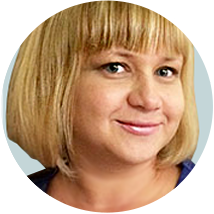 Тиунова Н.В.12 000 руб.16-17 маяПротоколы эффективной профилактики периимплантита
Профессиональная гигиена у пациентов с дентальными имплантатами.Двухдневный практический курс.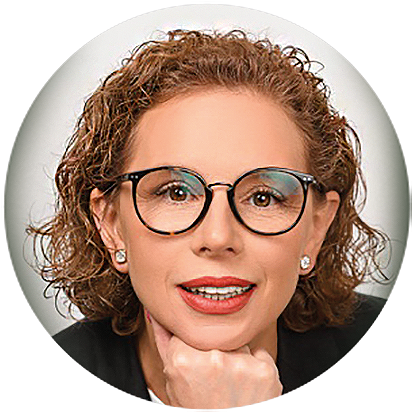 Волкова Ю.В.30 000 руб.21 мая 5 ПРИЧИН, ЧТОБЫ ПРОВЕСТИ ОТБЕЛИВАНИЕпри наличие относительных противопоказаний.Алгоритм от простого к сложному.Клиническая демонстрация витального отбеливания зубов на пациенте на пациенте!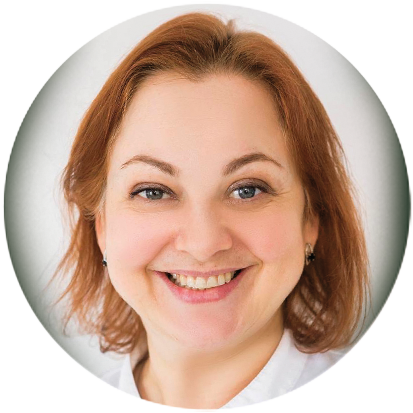 Власова Н.Н.12 000 руб.22 мая19 июняОртопедия для терапевтов и «чайников». Рутинные протоколы долгосрочного успеха.Курс будет интересен начинающим ортопедам и терапевтам желающим освоить микропротезирование.Практический курс.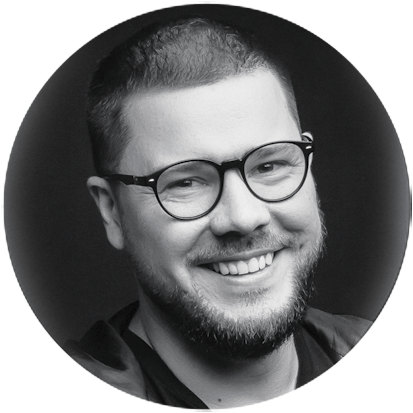 Коба С.И.22 000 руб.23 маяNEW! Клинические и практические аспекты применения препаратов ГИАЛУРОНОВОЙ КИСЛОТЫ при различных стоматологических заболеваниях. Профилактика гингивита, пародонтита, рецессии десны.(Лекционно-практический курс) Курс будет интересен докторам следующих специальностей: гигиенист стоматологический, стоматолог-терапевт, стоматолог-ортодонт, стоматолог-пародонтолог, стоматолог общей практики.Мельничук М.М.10 000 руб.24 маяЭстетическая реставрация фронтальных и жевательных зубов композитными материалами: практическое освоение современных методик и технологий.Учебно-практический семинар.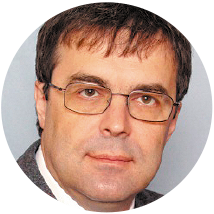 Николаев А.И.15 000 руб.27 маяЛечение и профилактика воспалительных заболеваний пародонта с использованием протокола GBT.Практический курс SDA (Swiss Dental Academy).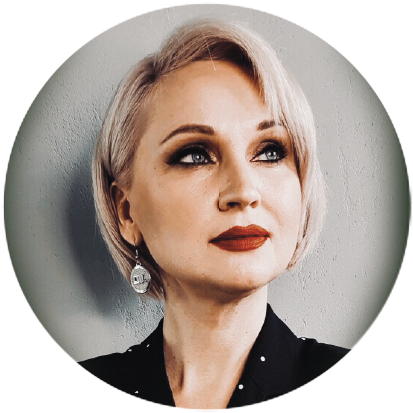 Дудина С.Е.15 000 руб.28 маяСистемный подход к лечению некариозных поражений: микроабразия, отбеливание, реминерализация. Современное состояние вопроса, дополнения к протоколам.Практическая часть: микроабразия индивидуально на фантомах с подробным разбором всех этапов лечения, а также клиническая демонстрация на пациенте!Дудина С.Е.12 000 руб.29-30 маяДоказательная пародонтология - протоколы без суеверий.Приямпольская М.Б.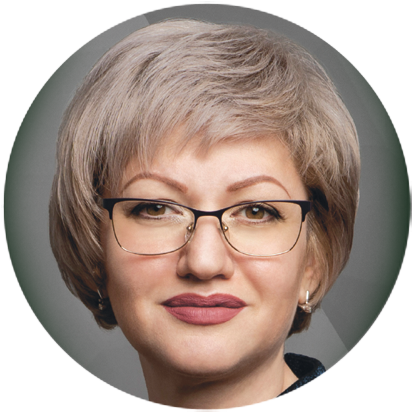 40 000 руб.4 июняЭксклюзивный курс для S.T.I.dent!Первые шаги успешного протезирования на имплантатах. Как избежать ошибок и осложнений на этапах планирования.Лекционно-практический курс.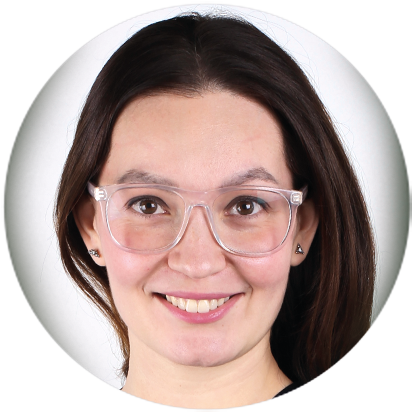 Наумова В.П.20 000 руб.13 июняNEW! Пародонтологический Практикум. Уровень II – продвинутые техники инструментации.Для тех, кто уже прошел I уровень (Пародонтологический Практикум-Интенсив) пришло время перейти на следующий. Только практика!Приямпольская М.Б.25 000 руб.14 июняПринципы визуализации при анализе КЛКТ пациентов с пародонтитом и резорбциями твердых тканей зуба.Лекционно-практический курс.Приямпольская М.Б.22 000 руб.24 июняЛечение и профилактика воспалительных заболеваний пародонта с использованием протокола GBT.Практический курс SDA (Swiss Dental Academy).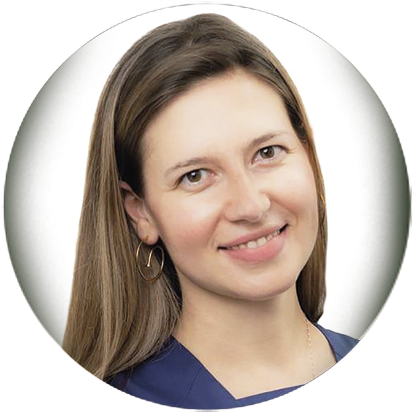 Петросян Т.В.15 000 руб.26-27 июняПародонтологический практикум - интенсив. Уровень I.Практический курс.Приямпольская М.Б.48 000 руб.6 июляФлюороз. Эстетическая реабилитация зубов.Практическая часть: микроабразия индивидуально на фантомах с подробным разбором всех этапов лечения, а также клиническая демонстрация на пациенте!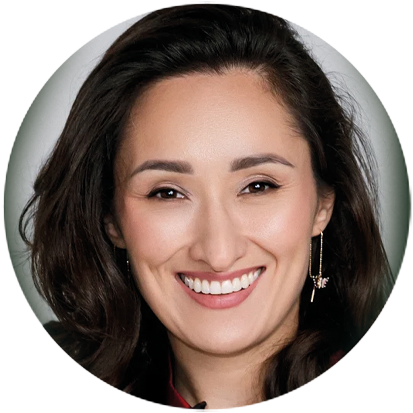 Аль-Абед Д.А.15 000 руб.23-24 июляNEW! “Профессиональная гигиена – действия со смыслом” Лекционно-практический курс.Приямпольская М.Б.48 000 руб.25 июляПатология рта: предупреждение, диагностика, лечение.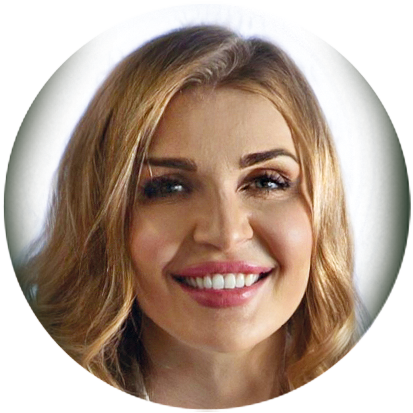 Пашкова Г.С.26 000 руб.12 сентябряОпасные «незнакомки» в стоматологии. Сочетанные эндо-перио поражения. Резорбции твердых тканей зуба.Приямпольская М.Б.22 000 руб.